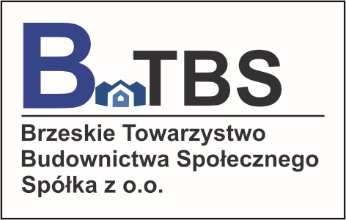 WNIOSEK O NAJEM POMIESZCZENIA MAGAZYNOWEGOBTBS Sp. z o.o.Ul. Towarowa 649-300 BrzegDeklaruje chęć wynajmu pomieszczenia magazynowego na parkingu niestrzeżonym, monitorowanym usytuowanego przy ulicy Popiełuszki /Towarowa 8.DANE WNIOSKODAWCYBrzeg, dn. ............................r                                                               ........................................                                                                                                        podpis wnioskodawcyKlauzula InformacyjnaAdministratorem Pana/Pani danych osobowych jest Prezes Zarządu Brzeskiego Towarzystwa Budownictwa Społecznego Sp. z o.o. w Brzegu, ul. Towarowa 6.  Dane przetwarzane są w celu realizacji czynności urzędowych. Ma Pan/Pani prawo dostępu, sprostowania i ograniczenia przetwarzania danych osobowych. Więcej informacji znajduje się na stronie: www.btbs-brzeg.pl oraz bip.btbs-brzeg.pl w zakładce „Obowiązek informacyjny RODO”.Imię i NazwiskoPESELAdres zamieszkaniaTelefon kontaktowyAdres e-mail